	            2018-2019 SPORTS REGISTRATION FORM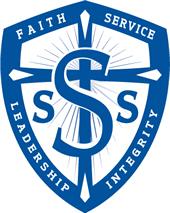 The St. Stanislaus Athletic Committee is interested in your son/daughter participating in the sports programs offered at St. Stanislaus School.  Parental volunteers are a necessity in making our sports program work.  Coaches are needed for each team.  In addition, every parent is expected to work their scheduled work times in the concession stand or at the door.  If you cannot work, please find a replacement.   PLEASE BE RESPONSIBLE AND WORK YOUR ASSIGNED SCHEDULED TIME!!!  ALL PARENTS MUST WORK AT LEAST ONE TIME IF YOUR CHILD IS IN THE BELOW MENTIONED SPORTS.Include your $30  enrollment fee (payable to St Stanislaus Athletic Committee) per child, per sport for participating in the Athletic Program.  The Athletic Committee will supply a jersey for team members in volleyball, basketball, cross-country, and track & field.  Thank you for your cooperation and support.  If you have any questions or concerns, please contact an Athletic Committee member.I give permission for _____________________________________ who is in the          grade to participate in the following:________ Volleyball (5th through 8th grade Girls) – August through October________ Cross Country (4th through 8th grade Boys and Girls Teams) – Circle Gender – August through October________ Basketball (5th through 8th grade Boys and Girls Teams) - Circle Gender – November through February________ Track & Field (5th through 8th grade Boys and Girls Teams) – Circle Gender – March through May________ Archery (4th through 8th grade Boys and Girls) – December through May _________________________________________________________________________________________________Signature of Parent/Guardian	   			Date		Relationship to Athlete_________________________________________________________________________________________________                                                                                                          Print Parent/Guardian Name #1 	          	  		     Print Parent/Guardian Name #2_________________________________________________________________________________________________                                                                                                               Home/Cell Phone Parent/Guardian #1	  		     Home/Cell Phone Parent/Guardian #2		         E-mail Address: _________________________________________________________________________________________________Student Physical    YES  /   NO      Date completed:_________________________	    _________________________________________________________________________________________________I am interested in coaching the following team:________________________________________________________________________________________________                                                                  Team Grade/Gender                   	 	    			Parent/Guardian Name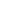 E-mail Address: ______________________________________________Thank you,Athletic CommitteePARENT PERMISSION AND AUTHORIZATION FOR TREATMENT	We hereby give our consent for _______________________________ to represent his/her school in athletics.  We will not hold the school responsible in case of accident or injury whether it be during practice or contest and we hereby agree to release the Catholic school system of which this school is a part, its employees, agents, representatives, coaches, and volunteers from any and all liability, actions, causes of action, debts, claims, or demands of every kind and nature whatsoever which may arise by my child/ward in any activities related to the athletic program of his/her school.	If we cannot be reached and in the event of an emergency, we also give consent for the school to obtain such medical care as is reasonably necessary for the welfare of the student, if he/she is injured in the course of school athletic activities.Please list any health issues that the coach should be made aware of: ____________________________________________________________________________________________________________________________________________________________________________________________________Our primary physician is:___________________________________________		Physician’s Phone number:_________________________________________  								Preferred Hospital: ________________________________________________________________________________________		______________________	_____________                                          Signature of Parent/Guardian	   				          Relationship 		       Date_____________________________		Cell Number 		         Play Like a Champion ATHLETE Code of ConductPlay Like a Champion Today means becoming a Champion on the playing field, in your school community, with your family, and in your life. Take the CHAMPION COMMITMENT:I can and will be a CHAMPION by:Thanking God for the opportunity to play sportsTrying my hardest at every practice and gameSetting Goals to improve myself in all areasPhysical skillsMental focus: my effort and attitudeSportsmanship values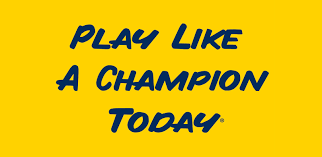 Spiritual lifeBeing a team playerShowing respect at all times forMyselfMy coachesMy teammatesMy opponentsThe officialsMake responsible decisions on and off the playing fieldPlaying by the rulesBeing a friend to everyone on my teamStanding up for othersI can help all the players on my team to be CHAMPIONS by:Encouraging othersSupporting my teammatesBuilding relationships on my teamRespecting our coachesThanking the officialsWelcoming our opponentsI will live by the Catholic Cardinal Virtues in my behavior and attitude in all athletic events.Fortitude – Having courage and perseveranceJustice – Showing fairness and respectPrudence – making a wise decisionTemperance – having balance and proper perspectiveI WILL DO MY BEST TO “PLAY LIKE A CHAMPION TODAY”!Signature:_______________________________________________       Date:________________Play Like a Champion PARENT Code of Conduct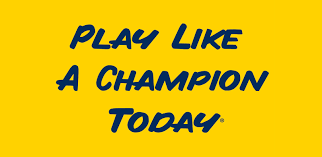 As sports seasons kick off at the beginning of the school year, it is important for parents to remember a holistic approach to helping their children develop into Champions both on and off the field. We present a Sports Parent Code of Conduct that can serve as a guide for parents. Read through this Code carefully and embrace it personally. Then, work as a member of your school community to help coaches and other parents to abide by it. I will be positive and support my child in his/her individual sports journey. I will not force my child to play sports. I will remember that sports are games meant to be played by and for the kids.I will accept that my child plays sports for his/her enjoyment, not for mine. I will be realistic in my expectations for my child in sports. I will encourage my child in the GROW model of developing as an athlete ∙ I will help him/her to set goals. ∙ I will help him/her foster positive relationships on her team. ∙ I will ensure that he/she has an opportunity to make his/her own decisions in athletics. I will guide him/her in winning and losing gracefully. I will help my child grow with the cardinal virtues through sports (Prudence, Justice, Fortitude, and Temperance).I will live by the cardinal virtues in my own behavior/attitude at sporting events.I will help my child feel like a Champion by offering fair praise and constructive feedback. I will support a nurturing sideline environment. I will applaud good play, by both my child’s team and opponents. I will respect the game officials and their decisions, understanding their task is challenging. I will respect and show courtesy to my child’s coaches at all times. I will commit to ensuring my child’s coach follows the standards of Christian coaching and acts as a youth minister for my child in his/her sporting experience.Committing to becoming a Champion is not just for our kids – Parents too can be Champions in their approach to youth sport.Play and Parent Like A Champion Today!Signature:______________________________________________________    Date:______________